1-10月重点项目进展情况2023年1-10月，海口市完成工业固定资产投资129.6亿元，同比增长29.6%。其中，采矿业投资54亿元，同比增长96.4%；制造业投资44.3亿元，同比下降6.5%；水电气生产供应业投资31.3亿元，同比增长24.9%。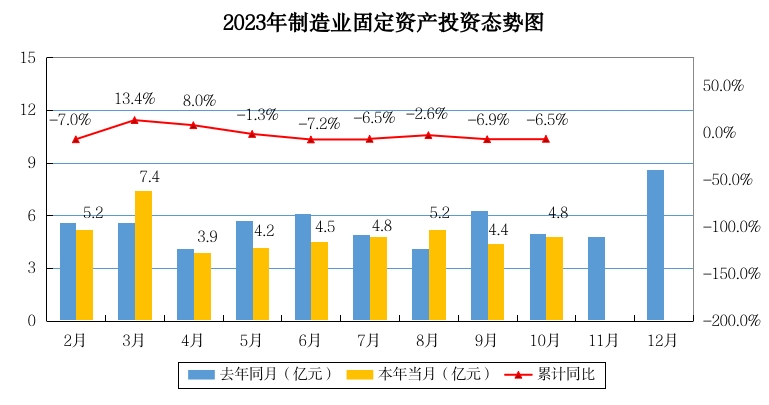 